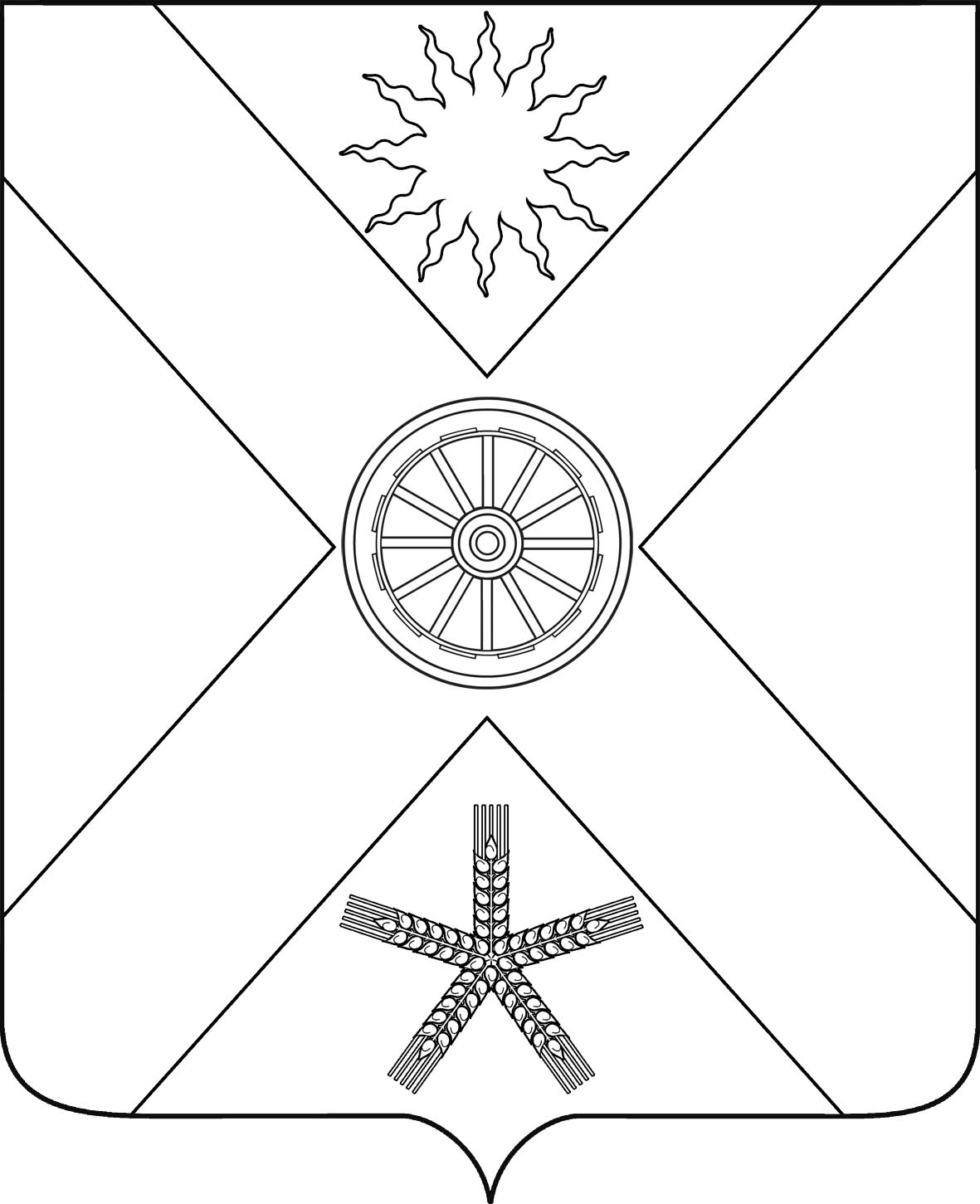 РОССИЙСКАЯ ФЕДЕРАЦИЯРОСТОВСКАЯ  ОБЛАСТЬ ПЕСЧАНОКОПСКИЙ РАЙОНМУНИЦИПАЛЬНОЕ ОБРАЗОВАНИЕ«ПЕСЧАНОКОПСКОЕ СЕЛЬСКОЕ ПОСЕЛЕНИЕ»АДМИНИСТРАЦИЯ ПЕСЧАНОКОПСКОГО СЕЛЬСКОГО ПОСЕЛЕНИЯПОСТАНОВЛЕНИЕ13.01.2015                                                       №9                                   с.Песчанокопское« О проведении конкурсана лучший план реконструкциисквера 30 лет ВЛКСМ».С целью получения, в условиях конкурсной состязательности, лучших решений плана реконструкции сквера 30 лет ВЛКСМПОСТАНОВЛЯЮ:1. Утвердить:1.1. Положение о проведении конкурса на лучший план реконструкции сквера 30 лет ВЛКСМ согласно приложению № 1.1.2. Состав комиссии по проведению конкурса на лучший план реконструкции сквера   30 лет ВЛКСМ согласно приложению № 2.2. Сектору экономики и финансов выделить денежные средства из резервного фонда Администрации Песчанокопского сельского поселения в размере 5000 (пять тысяч) рублей на вручение премии победителю конкурса.3. Обнародовать условия проведения конкурса в районной газете «Колос», информационных стендах Администрации Песчанокопского сельского поселения и официальном сайте Администрации Песчанокопского сельского поселения сети интернет.4. Контроль за исполнением настоящего постановления возложить на ведущего специалиста по ФК, спорту и работе с молодежью В.А. Давиденко.Глава Песчанокопского сельского поселения                                                                                               Ю.Г. Алисовпостановление вносит:ведущий специалист  по ФК, спорту и работе с молодежьюПриложение №1к постановлению ГлавыПесчанокопского сельского поселения  от 13.01.2015 г. №9ПОЛОЖЕНИЕО ПОРЯДКЕ ПРОВЕДЕНИЯ КОНКУРСА НА ЛУЧШИЙ ПЛАН РЕКОНСТРУКЦИИ СКВЕРА 30 ЛЕТ ВЛКСМ.

                                                         1. Общие положения1.1. Конкурс на лучший проект плана реконструкции сквера 30 лет ВЛКСМ  (далее - Конкурс) проводится под девизом "Лучшие идеи жителей села - в жизнь".Цель Конкурса: улучшение качества благоустройства села Песчанокопского, создание современной и благоприятной среды для отдыха жителей и гостей села, укрепление престижа института семьи и культурного отдыха.1.2. Задача: выявить наиболее интересные идеи для дальнейшей разработки рабочего проекта и последующей реализации проекта на объекте.1.3. Конкурс проводится среди творческих коллективов, частных архитекторов, дизайнеров, физических лиц проживающих в селе Песчанокопском.1.4. Организатором Конкурса является Администрация Песчанокопского сельского поселения.1.5. Материалы на Конкурс предоставляются по адресу: с. Песчанокопское, ул. Ленина, 94, в сектор имущественных и земельных отношений, тел. 9-16-72. e-mail: sp30322@donpac.ru 2. Порядок и условия проведения конкурса2.1. Конкурс на лучший проект плана реконструкции сквера 30 лет ВЛКСМ проводится с 19 января по 31 мая 2015 года.2.2. Материалы на рассмотрение конкурсной комиссии необходимо предоставить на планшетах размером формата А3 и на электронном носителе в следующем объеме:- пояснительная записка;- ситуационный план;- генеральный план сквера;- план благоустройства и озеленения площади;- перспективное изображение (компьютерная модель) по возможности. 2.3. Требования к дизайн-проекту:- объект должен быть корректно и гармонично вписан в окружающую среду, сочетаться с монументальными строениями и малыми архитектурными формами;- реконструкция должна быть выполнена на современном и высоком техническом уровне с применением современных долговечных материалов и технологий, обеспечивающих сохранение внешнего вида и безопасность в течение всего срока эксплуатации;- объект должен соответствовать функциональному назначению;3. Порядок подведения итогов3.1. Определение победителей и подведение итогов проводиться на заседании конкурсной комиссии не позднее 15 дней с момента завершения приема материалов на конкурс.3.2. Критерии оценки:а) эстетичность;б) композиционная выразительность элементов озеленения;в) качество оформления;г) современность;д) функциональное содержание;е) использование существующего природного ландшафта;ж) гармоничное соотношение пропорций отдельных элементов и окружающей среды.3.3. Победителю конкурса выплачивается денежная премия в соответствии с разделом 4 настоящего положения.3.4. Выплата денежной премии и награждение победителю конкурса производится на основании решения комиссии после опубликования решения конкурсной комиссии.3.6. Проекты, авторы которых не признаны победителем, подлежат возврату авторам по их запросам в течение месяца после опубликования решения конкурсной комиссии.                                                 4. Награждение
4.1. Награждение победителей, занявших призовые места, и поощрение участников проводится за счет резервного фонда местного бюджета.4.2. Конкурсная  комиссия определяет одного победителя.Размер премии: 5000 (пять тысяч) рублей..4.3. Условия и результаты конкурса публикуются в средствах массовой информации.Приложение №2к постановлению ГлавыПесчанокопского сельского поселения  от 13.01.2015 г. №9СОСТАВКОМИССИИ ПО ПРОВЕДЕНИЮ КОНКУРСА НА ЛУЧШИЙ ПЛАН РЕКОНСТРУКЦИИ СКВЕРА 30 ЛЕТ ВЛКСМ.Председатель комиссии:Алисов                                     - Глава Песчанокопского сельского Юрий Георгиевич                     поселения.
Заместитель председателя комиссии:Щербаков                                - Начальник сектора муниципального хозяйстваАлександр Анатольевич          Администрации Песчанокопского сельского                                                    поселения.Секретарь комиссии:Давиденко                                - ведущий специалист по ФК, спорту Владимир Александрович        и работе с молодежью Администрации                                                     Песчанокопского сельского поселения.Члены комиссии:Горяинова                                -    начальник сектора имущественныхЕлена Владимировна                   и земельных отношений                                                       Администрации Песчанокопского сельского поселения.Булгакова                                    - председатель совета ветерановВера Николаевна                          села Песчанокопского.Полищук                                     - заместитель председателяИгорь Михайлович                       Собрания депутатов Песчанокопского                                                        сельского поселения.